EXERCICES– LA TENSION ALTERNATIVE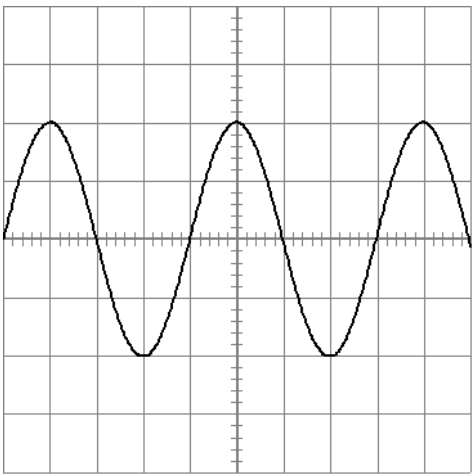 Exercice 1 :La vitesse de balayage de l’oscilloscope est B = 1 ms/div.La sensibilité verticale de l’oscilloscope est Sv = 2 V/div.a) Combien de périodes compte-t-on sur cet oscillogramme ?b) Calculer la période T de cette tension.c) Calculer la fréquence f de cette tension.d) Calculer la tension Umax de cette tension.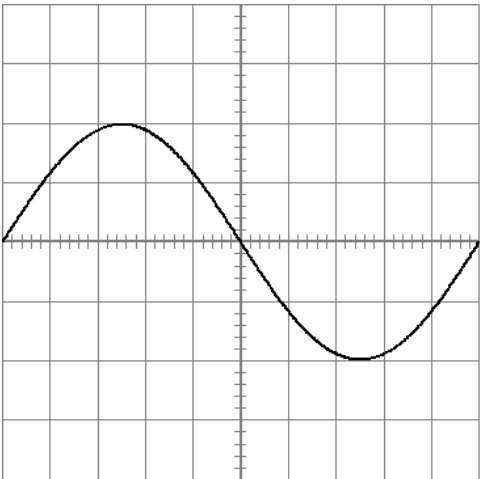 Exercice 2 :La fréquence de cette tension sinusoïdale est f = 100 Hz.La tension maximale Umax de cette tension est Umax = 1 V.a) Calculer la période T de cette tension.b) Calculer la vitesse de balayage B de l’oscilloscope.c) Calculer la sensibilité verticale Sv de l’oscilloscope.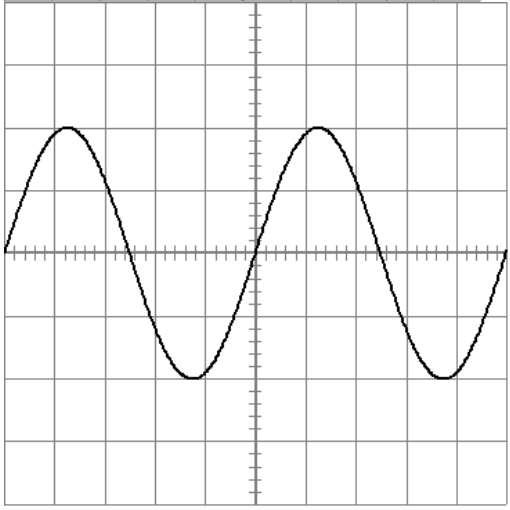 Exercice 3 :La fréquence de la tension est f = 1000 Hz.La sensibilité verticale Sv de l’oscilloscope vaut 5 V/div.a) Calculer la période T de cette tension.b) Calculer la base de temps B de l’oscilloscope.c) Calculer la tension maximale Umax de cette tension.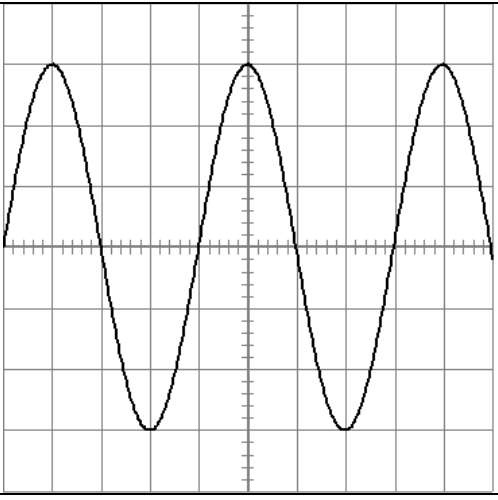 Exercice 4 :La fréquence de la tension est f = 50 Hz.La sensibilité verticale Sv de l’oscilloscope vaut 5 V/div.a) Calculer la période T de cette tension.b) Calculer la base de temps B de l’oscilloscope.c) Calculer la tension maximale Umax de cette tension.Exercice 5 : Observation de la tension délivrée par un GTBF.Que signifie les lettres G.T.B.F ?................................................................................................................On a relevé dans le tableau ci-dessous les valeurs de la tension toutes les 5 secondes :Sans tracer la courbe, détermine la période T, la fréquence f, la valeur maximale Umax et la valeur efficace Ueff de cette tension.T = ……………….. ; f = …………………………. ; Umax = …………………………. ; Ueff = ………………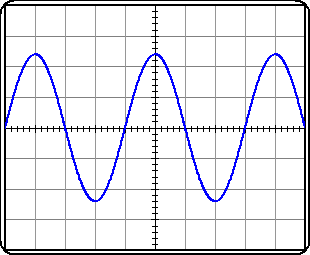 Exercice 6 : Mesure avec un oscilloscope.L’oscilloscope nous donne l’allure d’une tension alternative : On lit sur les calibres :Sv : 2 V/div    ;    B : 20 ms/diva) Repasse en rouge un motif élémentaire de cette tension.b) Quelle est la période de cette tension ?c) Que vaut la fréquence de cette tension ?d) Que vaut la tension maximale ?t (s)05101520253035404550556065707580859095100U (V)02,65,87,48,57,45,82,60- 2,6- 5,8- 7,4- 8,5- 7,4- 5,8- 2,602,65,87,48,5